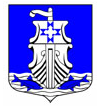 Совет депутатовмуниципального образования«Усть-Лужское сельское поселение»Кингисеппского муниципального районаЛенинградской области(четвертого созыва)РЕШЕНИЕот 08 ноября 2019 года №25 Заслушав и обсудив информацию заместителя Главы администрации муниципального образования «Усть-Лужское сельское поселение» Тошновой А.В., в соответствии с Конституцией РФ, Федеральным законом от 06.10.2003 года 131-ФЗ «Об общих принципах местного самоуправления в Российской Федерации», Областным законом Ленинградской области от 02.07.2013 года №49-оз «О муниципальном жилищном контроле на территории Ленинградской области и взаимодействии органов муниципального жилищного контроля с органом государственного жилищного надзора Ленинградской области» в целях организации и осуществления муниципального жилищного контроля на территории МО «Усть-Лужское сельское поселение», Совет депутатов муниципального образования «Усть-Лужское сельское поселение» РЕШИЛ:Передать полномочия по организации и осуществлению муниципального жилищного контроля на территории МО «Усть-Лужское сельское поселение» администрации МО «Кингисеппский муниципальный район» на 2020-2022 гг.Администрации МО «Усть-Лужское сельское поселение» заключить с муниципальным образованием «Кингисеппский муниципальный район» Ленинградской области соглашение по передаче полномочий по осуществлению муниципального жилищного контроля.Администрации муниципального образования «Усть-Лужское сельское поселение» предусмотреть в бюджете на 2020-2022 гг. затраты на исполнение данного Соглашения (приложение 1).Настоящее решение подлежит официальному опубликованию в средствах массовой информации – на сайте «Леноблинформ» и на официальном сайте МО «Усть-Лужское сельское поселение», а также в газете «Восточный Берег».Контроль за исполнением настоящего решения возложить на постоянную депутатскую комиссию по бюджету, налогам, экономике, инвестициям и муниципальной собственности.Глава муниципального образования «Усть-Лужское сельское поселение»		                                 	Миркасимова Н.С.О передаче полномочий по осуществлению муниципального жилищного контроля на территории МО «Усть-Лужское сельское поселение» администрации МО «Кингисеппский муниципальный район»